Vážení spoluobčania, rád by som Vás oslovil s ponukou spolupráce pri predkladaní návrhov na ocenenie významných rodákov nášho kraja:osobám, ktoré obzvlášť významným spôsobom prispeli k rozvoju Trnavského samosprávneho kraja (TTSK), obohatili ľudské poznanie vynikajúcimi tvorivými výkonmi alebo sa zaslúžili o rozvoj a priateľstvo medzi národmi a regiónmi,osobám alebo kolektívom za vynikajúce tvorivé výkony, významné výsledky vedeckej, technickej, umeleckej, športovej, publicistickej, verejnoprospešnej činnosti a podobne, ďalej za účasť pri záchrane ľudského života, majetku kraja a občanov,Návrhy môžu predkladať združenia, inštitúcie, organizácie a jednotlivci - občania Slovenskej republiky prostredníctvom formulára NÁVRH NA UDELENIE OCENENIA TTSK 
(v prílohe). Vyplnený a podpísaný formulár je možné zaslať na nižšie uvedenú adresu TTSK poštou, alebo naskenovaný v prílohe elektronickej pošty (emailu) na nižšie uvedenú emailovú adresu. Bez vyplneného a podpísaného formulára nemôže byť návrh akceptovaný. 	Jozef Viskupič, v.r.	župan Trnavského samosprávneho krajaLehota pre predkladanie návrhov je do 13. augusta 2018.Vyplnené návrhy na ocenenie posielajte na adresu:	Trnavský samosprávny kraj 	Lucia Mikovičová	Starohájska 10 	917 01 Trnava Mailový kontakt:	lucia.mikovicova@trnava-vuc.sk Telefonický kontakt: 	+421 33 555 9152Príloha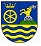 návrh na UDELENIE ocenenia Trnavského samosprávneho kraja (TTSK)Lehota pre predkladanie návrhov je do 10.8.2018 (poštou na adresu TTSK,  Starohájska 10, Trnava)Vyplňte tabuľku, ktorá vyhovuje podávanému návrhu – návrh na ocenenie žijúcej osoby, kolektívu,  osoby in memoriam:V ............................       dňa ...................... 	...................................................	podpis navrhovateľaÚdaje o žijúcej osobe navrhnutej na ocenenieÚdaje o žijúcej osobe navrhnutej na ocenenieMeno a priezviskoTitulMiesto a dátum narodeniaTrvalý pobytStavŠtátna príslušnosťTelefónÚdaje o kolektíve navrhnutom na ocenenieÚdaje o kolektíve navrhnutom na ocenenieNázov kolektívuŠtatutárny zástupcaTelefónZriaďovateľAdresa pôsobiskaZdôvodnenie návrhu(profesionálne skúsenosti, významné zásluhy,  významné výsledky, dosiahnuté ocenenia, vyznamenania, ďalšie skutočnosti dokladujúce odôvodnenosť návrhu) Súhlasím s návrhom na ocenenie (Pozn.: ak má byť ocenenie udelené in memoriam, dáva súhlas pozostalý manžel/manželka  prípadne najbližší príbuzný).V .......................... dňa ......................                                           ................................. podpisPrehlásenie osoby navrhnutej na ocenenie: V zmysle ustanovenia čl. 5, čl. 6 a čl. 7 Nariadenia Európskeho parlamentu a Rady (EÚ) 2016/679 zo dňa 27. apríla 2016 o ochrane fyzických osôb v súvislosti so spracúvaním osobných údajov a o voľnom pohybe týchto údajov a o zrušení smernice 95/46/ES (všeobecné nariadenie o ochrane osobných údajov) ako dotknutá osoba týmto dávam súhlas Trnavskému samosprávnemu kraju so spracovaním mojich osobných údajov, v rozsahu uvedenom v týchto dokumentoch, pre účely návrhu na ocenenia TTSK a ich zverejnenia v publikácii o ocenených TTSK, vrátane archivácie. Tento súhlas sa udeľuje po dobu 10 rokov. Zároveň prehlasujem, že všetky mnou uvedené osobné údaje sú pravdivé. Beriem na vedomie, že  tento súhlas udelený na spracúvanie mojich osobných údajov možno kedykoľvek odvolať a to písomne, listom doručeným TTSK. V .......................... dňa ......................                                           ................................. podpisÚdaje o pozostalom manželovi/manželke, prípadne najbližšom príbuznom(vyplňte v prípade, ak má byť ocenenie udelené in memoriam)Údaje o pozostalom manželovi/manželke, prípadne najbližšom príbuznom(vyplňte v prípade, ak má byť ocenenie udelené in memoriam)Meno a priezviskoTitulTrvalý pobytVzťah navrhovateľa k osobe navrhnutej na ocenenieTelefónÚdaje o navrhovateľoviÚdaje o navrhovateľoviMeno a priezviskoTitulMiesto a dátum narodeniaTrvalý pobytTelefónDátum odoslania návrhu